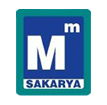 SAKARYA SERBEST MUHASEBECİ MALİ MÜŞAVİRLER ODASIBAĞIMSIZ DENETÇİLİK KESİN KAYIT FORMU  VE   TAAHHÜTNAMESİÜYENİN:									.../…/2018ADI SOYADI	:	T.C. KİMLİK NO       :	EV TEL.	 :	İŞTEL.	 :	CEP TEL.	 :	E-MAIL	 :	İLETİŞİM ADRESİ  :………………………………………….Taraflar: İş bu taahhütnamede eğitim alan 'ÜYE', eğitim veren    “SAKARYA        SERBEST MUHASEBECİ MALİ MÜŞAVİRLER ODASI”  olarak anılacaktır.2. Kurum üyenin eğitimi bıraksa dahi taahhütname gereği program ücretinin tamamı kendisinden        tahsil eder.Üyenin yapacağı ödemeler aşağıda belirtilen tarih ve tutarlarda olacaktır.20.09.2018 TARİHİNE KADAR KESİN KAYDIN VE ÖDEMENİN YAPILMASI            GEREKMEKTEDİR.BAĞIMSIZ DENETÇİLİK SÜREKLİ EĞİTİMLERİÜye, taahhütname metnini okuyarak imza altına almıştır. Her türlü uyuşmazlık halinde yetkili mahkemelerin SAKARYA mahkemeleri ve icra daireleri olacağı kabul ve beyan edilmiştir.Uygulamalı Finansal Raporlama (28 kredi	)			: 1.000 TL( 29-30 Eylül ve 6-7 Ekim)Finansal Tabloların Analizi ve Yorumlanması (21 kredi)	:    800 TL(13-14 Ekim ve 20 Ekim)Etik Kurallar (7	kredi)							:    300 TL(21 Ekim)Denetim Standartları	(21 kredi)					: 1.000 TL(27 -28 Ekim ve 3 Kasım)Garanti Sakarya Serdivan Şubesi: Iban TR69 0006 2001 2350 0006 2972 37 DERS SEÇİMİ YAPILABİLİR. 3 DÖNEM  SONUNDA TOPLAM  120  KREDİ  (DESTEKLEYİCİ KREDİ : 60  + TEMEL KREDİ : 60 OLMAK ÜZERE) TAMAMLANMASI GEREKİR.SAKARYA SERBEST MUHASEBECİ MALİ 		                     ÜYENİN İMZASIMÜŞAVİRLER ODASI FAX: 0.264.281 82 03   MAİL: bilgi@sakaryasmmmo.org.tr